Výroční zpráva za školní rok 2021/2022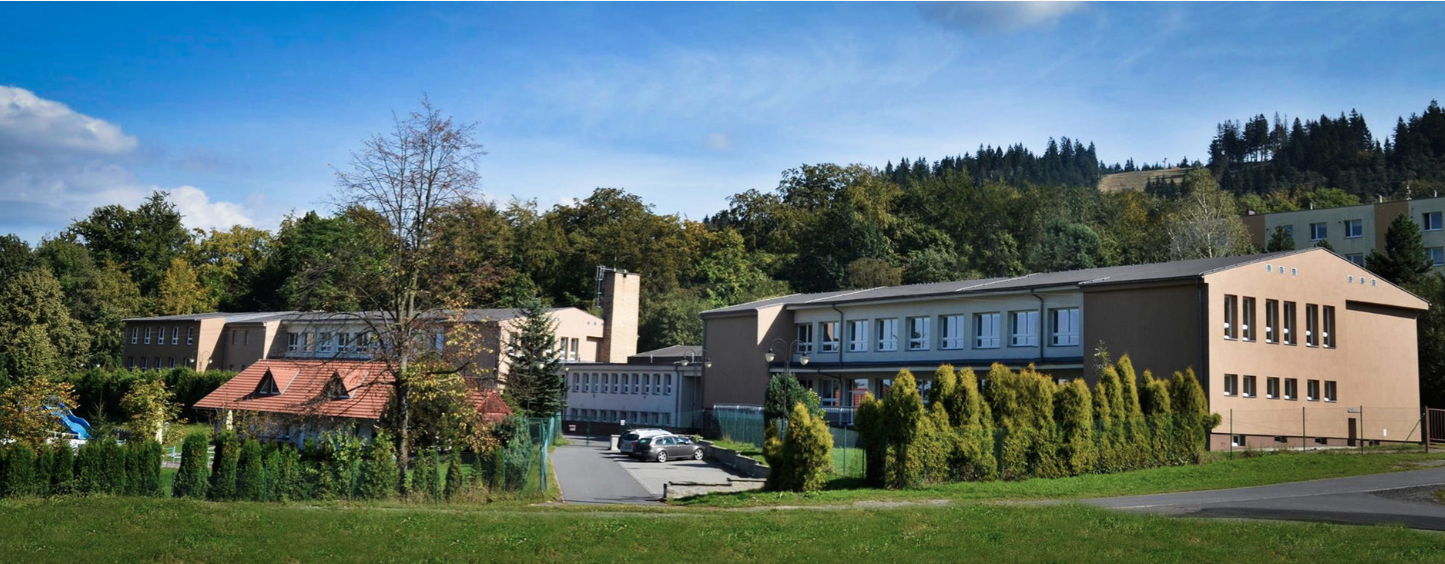 zpracovalMgr. Kamil Bulaředitel školy2. Přehled oborů základního vzdělávání a vzdělávací programy2.1 Přehled oborů základního vzdělávání2.2 Vzdělávací programy3. Přehled pracovníků školy 3.1 Základní údaje o pracovnících školy (k 30.9.2021)3.2 Údaje o pedagogických pracovnících 3.3 Údaje o nepedagogických pracovnících ZŠ Mosty 3.4 Údaje o nepedagogických pracovnících ZŠ Hrčava 3.5 Údaje o nepedagogických pracovnících MŠ Mosty 4. Zápis k povinné školní docházce a přijímání žáků do středních škol4.1 Zápis k povinné školní docházce 4.2 Výsledky přijímacího řízení na střední školyUmístění vycházejících žáků ve školním roce 2021/2022Škola:                                                                                                                Počet přijatých žáků: 1/ Střední škola, Jablunkov………………………………………………………………………….6  2/ Střední odborná škola Třineckých železáren, Třinec……………………………………………..1  3/ Albrechtova střední škola, Český Těšín…………………………………………………………..5  4/ PrimMat-Soukromá střední škola podnikatelská s.r.o. Frýdek-Místek…………………………...1  5/ AGEL Střední zdravotnická škola s.r.o. Český Těšín…………………………………………….2  6/ Střední odborná škola managementu a práva, s.r.o. Karviná……………………………………..1  7/ Střední škola Havířov-Prostřední Suchá, Havířov………………………………………………..4  8/ Střední škola polytechnická, Havířov-Šumbark…………………………………………………..1 9/ Gymnázium Třinec………………………………………………………………………………..3 10/ Obchodní akademie, Český Těšín………………………………………………………………..3 11/ Střední průmyslová škola chemická akademika Heyrovského,    Ostrava……………………….112/ Střední pedagogická škola a Střední zdravotnická škola svaté Anežky České, Odry………...….1Z 29 vycházejících žáků 9. ročníku bylo přijato na střední školy a do studijních oborů 22 žáků a do učebních oborů 7 žáků. Na víceleté gymnázium byli přijati 2 žáci z 5.ročníku.Zpracovala výchovná poradkyně Mgr. Jana Klusová5. Údaje o výsledcích vzdělávání žáků5.1 Přehled prospěchu školy na konci 1. pololetí 5.2 Přehled prospěchu školy na konci 2. pololetí Viz příloha č.35.3 Údaje o žácích se speciálními vzdělávacími potřebami (k 30.9.2021):V MŠ na Hrčavě nebylo žádné integrované dítě. V MŠ Mosty u Jablunkova (Střed a Dolní) byly 2 integrované děti. Působili zde 2 asistenti pedagoga.V ZŠ Mosty u Jablunkova působili 3 asistenti pedagoga.Zpracovala výchovná poradkyně Mgr. Jana Klusová5.4 Vzdělávací procesOrganizace výchovně-vzdělávacího procesu školyPrůběh a výsledky vzděláváníVyučovací formy a metodyVe vyučování byly využívány různé formy a metody práce. Žáci pracovali individuálně i ve skupinách. Kromě skupinové výuky probíhala také výuka frontální, nebo projektová. Formy výuky se během hodiny střídaly, pokud možno tak, aby žáci pracovali se zájmem a aktivně. Bylo respektováno individuální tempo žáků, zejména v nižších ročnících. V případě neúspěchu měli žáci možnost si známku opravit.  Do hodin byly dle možností zařazovány v nižších ročnících relaxační chvilky a ve vyšších relaxační cvičení.  Žáci vyhledávali informace v encyklopediích, učili se poznatky třídit a využívat   procesu učení. Starší žáci vyhledávali informace i na internetu. Získané poznatky sloužily částečně i pro rozvoj komunikace–sdělování informací spolužákům, prezentace. Projektové vyučování bylo zaměřeno především na environmentální výchovu, občanské kompetence a další. V rámci výuky byli žáci seznamováni s naším regionem, jeho významnými událostmi a objekty. 	Hodnocení žáků	Žáci byli hodnoceni podle daných pravidel, která jsou součástí školního řádu. Učitelé respektovali u žáků individuální zvláštnosti. Integrovaní žáci postupovali podle svých individuálních plánů a k jejich specifické poruše učení bylo přihlíženo i při klasifikaci. Hlavním motivačním činitelem byla pochvala a ocenění pokroku žáka ve vzdělávacím procesu. Učitelé také v hodinách vedli žáky k vzájemnému hodnocení a sebehodnocení. V rámci distanční výuky byl 15.10.2020 schválen Dodatek ke školnímu řádu - Povinnosti žáků, zákonných zástupců a pedagogů při distančním vzdělávání (Hodnocení výsledku vzdělávání). Žáci (cizinci) byli hodnoceni podle Metodiky k hodnocení žáků  v základních školách dle zákona LEX UKRAJINA ve školním roce 2021/2022. 6. Údaje o prevenci sociálně patologických jevůViz příloha č.2. Závěrečná zpráva k plnění Minimálního preventivního programu7. Údaje o dalším vzdělávání pedagogických pracovníků (DVPP) a ostatních pracovníků školy8. Údaje o aktivitách a prezentaci školy na veřejnosti8.1 Údaje o školních a mimoškolních aktivitách ZŠ Mosty8.2. Nepovinné předměty	Náboženství8.3. Zájmové útvary            Florbal, vybíjená, Spartan kids, včelařský kroužek, šachový kroužek, školní kapela, výuka kytary, robotika, kroužek zábavné logiky a deskových her, klub komunikace v cizím jazyce8.4 Účast žáků školy v soutěžích a olympiádách8.5. Akce MŠ Hrčava Akce mateřské školy-školní rok 2021/2022Soutěže, exkurze (besedy), divadla, kulturní programyVypracovala: Monika Lehotová8.6. Akce ZŠ HrčavaAkce základní školy Hrčava-školní rok 2021/2022   Soutěže, exkurze, besedy, divadla, kulturní programy Vypracovala: Mgr. Ivana Kučerová 8.7 Akce MŠ Mosty Aktivity MŠ Dolní     školní rok 2021/202225.srpen 2021             schůzka s rodiči nově zapsaných dětí v MŠ Dolní22. září                        třídní schůzky s rodiči6. říjen                         DDM Jablunkov „Malý řemeslník“  předškolní děti7. říjen                         návštěva integrovaného centra v Jablunkově11. říjen                       projektový den v MŠ představení projektu „Františkova Chaloupka“                                      p. Lenou Freyovou12. listopad                  Oceanarium 6. prosinec                   „Mikulášská nadílka“  ve spolupráci se ZŠ4. leden 2022              1. lekce angličtiny7.-11. únor                   Lyžařská škola Kempaland Bukovec předškolní děti24. únor                        Karneval3. březen                       mimořádný den  „pyžámkový den“    9. březen                      „Hravý objevitel“ ZŠ Jablunkov 1. ročník soutěže pro předškolní děti10. březen                    návštěva knihovny v Jablunkově třída U Zajíčka10. březen                   „Školní zralost“  přednáška pro rodiče předškoláků v ZŠ22. března                   vystoupení s programem „Vítání občánků“23. března                   „Škola nanečisto“30. březen                   návštěva odborných učeben ZŠ Mosty u Jablunkova1. dubna                       vystoupení dětí na akci „Den učitelů“6. duben                     „Škola nanečisto“  matematika a návštěva družiny11. duben                     návštěva u Ester Muchové… prohlídka domácích zvířat12. duben                     sportovní hry „velikonoce se sokolem“20.duben-22.červen     plavecký výcvik předškolních dětí29. duben                     návštěva knihovny v Mostech u Jablunkova „Pohádkový kufřík“11. květen                     besídka „Den matek“12. květen                     zápis dětí do MŠ a „Den otevřených dveří“19. květen                  „Škola nanečisto“ pro předškoláky20. květen              Den Země   Jablunkov30. května              divadelní představení u příležitosti Dne dětí sehrané  dětmi z družiny „Jak                                  Jaromír  ke štěstí přišel“ 31. květen              dopolední výlet na opevnění Šance info-cetrum2. červen                poslední lekce a závěr angličtiny pro předškoláky3. červen                ZUŠ Den otevřených dveří18.červen               vystoupení dětí na „Rodičovských radovánkách“21. červen              vystoupení s programem „Vítání občánků“                               návštěva policie 24. červen              hasičské cvičení v MŠ28. červen              dopolední výlet s dětmi - opékání párků30. červen              ukončení celoročního projektu „Se Sokolem do života“ předání medailí,                                diplomůProjekty:„Se Sokolem do života“„Celé Česko čte dětem“„Františkova chaloupka“                                                                                                          Zpracovala: Iveta VajdováAktivity MŠ Střed                   školní rok 2021/20227. října 2021                 projektový den v MŠ představení projektu „Františkova Chaloupka“                                        p. Lenou Freyovou8. říjen                           exkurze  „Opevnění Šance“21. říjen                         „Drakiáda“10. listopad                 DDM Jablunkov „Malý řemeslník“  pro předškolní děti11. listopad                   „Strašidýlkový den“12. listopad                    „Oceanarium“29. listopad                    „ V zdravém těle zdravý duch“6. prosinec                     „Mikulášská nadílka“  ve spolupráci se ZŠ4. leden 2022                1. lekce angličtiny pro předškolní děti7.únor – 11. únor         „Lyžařská škola“  Kempaland Bukovec předškolní děti   únor                             „Zimní olympijské hry“  v MŠ23. únor                         „Karneval“ 4.  březen                     „Pohádkový týden“  9. březen                       „Hravý objevitel“  ZŠ Jablunkov 1. ročník soutěže pro předškolní děti                                         čtyřčlenné družstvo dětí se umístilo na 1. místě23. březen                       DDM Jablunkov „Malý řemeslník“  pro předškolní děti       březen                      „Škola nanečisto“ pro předškoláky21. březen                      „Ponožkový den“  světový den Downova syndromu30. březen                      prohlídka a aktivity v odborných učebnách  ZŠ Mosty u Jablunkova2. duben                        „JARO A VELIKONOCE“ vystoupení dětí v PZKO s programem19.duben-21.červen       plavecký výcvik předškolních dětí	   29. duben                      „Den Země“ společné odpoledne dětí a rodičů na zahradě MŠ                                          ve spolupráci se ZŠ11.květen                      „Sportovní hry“ v Jablunkově, čtyřčlenné družstvo předškolních dětí                                          získalo 7. místo11. květen                      návštěva knihovny20. květen                      „Den Země“   Jablunkov městský les30. květen                        divadelní představení u příležitosti Dne dětí sehrané dětmi z družiny                                       „Jak  Jaromír  ke štěstí přišel“ 1.červen                           „Cesta za pokladem“   soutěže a hry2. červen                         poslední lekce a závěr angličtiny pro předškoláky3. červen                          ZUŠ  „Den otevřených dveří“15. červen                       návštěva kina v Jablunkově16. červen                       vycházka k p. Kohutovi – místní včelař18.červen                        vystoupení dětí na „Rodičovských radovánkách“20. červen                       zakončení letošního ročníku „Se Sokolem do života“ v místní sokolovně22. červen                       dopolední výlet na Hrčavu, Trojmezí, okolí HrčavyProjekty:„Se Sokolem do života“„Celé Česko čte dětem“„Františkova chaloupka“                                                                                                           Vypracovala: Bc. Ivona KufováAktivity MŠ Šance      školní rok 2021/202230. srpen 2021              schůzka s rodiči nově zapsaných dětí v MŠ Šance15. září                            DDM Jablunkov „Malý řemeslník“  předškolní děti30. září                            třídní schůzky s rodiči5. říjen                             projektový den v MŠ představení projektu „Františkova Chaloupka“                                          p. Lenou Freyovou12. listopad                    „Oceanarium“ 28. listopad                     ověření individuálního vzdělávání 6. prosinec                      „Mikulášská nadílka“  ve spolupráci se ZŠ4. leden                           úvodní lekce angličtiny pro předškoláky19. leden 2022               DDM Jablunkov „Malý řemeslník“  předškolní děti21.-25. únor                   týden zimních her (stavby ze sněhu, sjíždění kopce, labyrinty ve sněhu…)7.-11. únor                      Lyžařská škola Kempaland Bukovec předškolní děti22. únor                          „Karneval“ v MŠ  fotografování dětí 9. březen                        „Hravý objevitel“ ZŠ Jablunkov 1. ročník soutěže pro předškolní děti10. březen                     „Školní zralost“  přednáška pro rodiče předškoláků v ZŠ23. březen                     „Škola nanečisto“ pro předškoláky30. březen                      prohlídka a aktivity v odborných učebnách  ZŠ Mosty u Jablunkova31. březen                     ověření individuálního vzdělávání 2. duben                        „JARO A VELIKONOCE“ vystoupení dětí v PZKO s programem6. duben                        „Škola nanečisto“  matematika a návštěva družiny20.4.-22.6.                     plavecký výcvik předškolních dětí22. duben                      mimořádný den v MŠ „Země slavila svátek“ 25. duben                    „dopoledne s rodiči“ seznamování s prvky lezení a horolezectví s                                       p. Wojtylou a p. Kovářem, hry s míčem a cvičení v sokolovně26. duben                    návštěva místní knihovny „Pohádkový kufřík“3. květen                     opevnění Šance …. Návštěvnické centrum – program s p. Kolčárkem10. květen                  „Odpoledne s maminkou“   kino Jablunkov, AMERYKA – herní centrum12. květen                  zápis dětí do MŠ „Den otevřených dveří“19. květen                  „Škola nanečisto“  dvě vyučovací hodiny TV a HV20. květen                   Den Země   Jablunkov městský les31. květen                   divadelní představení u příležitosti Dne dětí sehrané dětmi z družiny                                       „Jak  Jaromír  ke štěstí přišel“ 3. červen                       ZUŠ Den otevřených dveří2. červen                       poslední lekce a závěr angličtiny pro předškoláky8. červen                      „dopoledne s rodiči“  pokusy, které připravila p. Olga Šimášková10. červen                   „dopoledne s rodiči“ ukázka hra na hudební nástroj trumpetu                                       p. Radek Raida13. červen                   „dopoledne s rodiči“ návštěva p. Karla Válka lodního kapitána18. červen                   vystoupení dětí na „Rodičovských radovánkách“23. červen                   výlet rodičů s dětmi – turistická vycházka na chatu Skalku29. červen                   rozloučení s předškoláky a ukončení 6. ročníku projektu „Se Sokolem                                       do života“ rozdáním diplomů a medailíProjekty:„Se Sokolem do života“„Celé Česko čte dětem“„Františkova chaloupka“ Vypracovala: Jana Genčevová9. Údaje o předložených a školou realizovaných projektech financovaných z cizích zdrojů, údaje o zapojení školy do rozvojových a mezinárodních programůŠablony pro základní školu a mateřskou školu Mosty u Jablunkova 750 IIIVýzva č. 02_20_080 Šablony III – mimo hlavní město PrahaNázev projektu: Šablony pro základní školu a mateřskou školu Mosty u Jablunkova 750 IIIZahájení projektu: 1.9.2021Cílem projektu je zlepšit výchovně-vzdělávací proces v základní škole pomocí následujících aktivit: Školního asistenta, kluby pro žáky ZŠ, doučování žáků ZŠ ohrožených školním neúspěchem, projektové dny ve výuce, odborně zaměřená tematická setkávání a spolupráce s rodiči dětí v MŠ. Ukončení projektu: 30.6.2023.MAP II Jablunkovsko  V průběhu školního roku 2021/2022 jsme byli zapojeni do projektu MAP Jablunkovsko. APIV Podpora společného vzdělávání v pedagogické praxi. Projekt byl ukončen ke dni 30.6.2022.Dále se realizoval projekt „Ovoce a zelenina do škol“ a „Mléko do škol“ financovaný MŠMT.Erasmus+Od 1.8.2022 jsme zapojeni do projektu Erasmus+, KA122-SCH – krátkodobé projekty pro mobilitu studujících a zaměstnanců ve školním vzdělávání. Název projektu: Mezinárodní spolupráce, jazykové vzdělání – Otevřená cesta pro lepší klíčové kompetence.Zahájení projektu: 1.8.2022 a datum ukončení projektu 31.10.2023.Doučování žáků do škol – realizace investice 3.2.3 Národní plán obnovyŠkola se zapojila ve školním roce 2021/2022 do projektu „Doučování žáků do škol“, který je zaměřený na žáky ohrožené školním neúspěchem.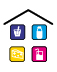 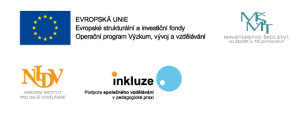 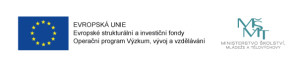 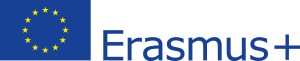 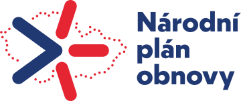 10. Údaje o výsledcích inspekční činnosti provedené Českou školní inspekcí a ostatní inspekce a kontroly11. Spolupráce s odborovými organizacemi, organizacemi zaměstnavatelů a dalšími partnery při plnění úkolů ve vzděláváníNa naší škole není ustanovena odborová organizace. 
Spolupracujeme s Úřadem práce.
Ostatní – viz jiné body12. Údaje o zapojení školy do dalšího vzdělávání v rámci celoživotního učeníNaše škola není zapojena do dalšího vzdělávání v rámci celoživotního učení.13. Základní údaje o hospodaření školy(Údaje jsou uvedeny za kalendářní rok 2021)Viz příloha č. 1 Zpráva o hospodaření za rok 2021V Mostech u Jablunkova 30.8.2022			……………………………………….	Mgr. Kamil Bula	ředitel školyPředloženo a projednáno na pedagogické radě 30.8.2022Schváleno Školskou radouV Mostech u Jablunkova 31.8.2022	……………………………………….	Mgr. Kamila Szotkowská	předseda školské radyPředáno zřizovateli 1.9.2022Příloha č. 1Zpráva o hospodaření za rok 20211. VÝNOSYČinnost školy byla hrazena ze dvou zdrojů: ze státního rozpočtu a z příspěvku zřizovatele.  Škola v roce 2021 hospodařila s celkovým rozpočtem 42.268.649,-Kč. Tato částka zahrnuje níže rozepsané prostředky státního rozpočtu ve výši 36.060.649,-Kč, dále příspěvek zřizovatele ve výši 6.208.000,-Kč, z toho 598.000,-Kč pro odloučené pracoviště Hrčava.Škole byly stanoveny závazné ukazatele pro čerpání prostředků ze státního rozpočtu.Závazné ukazatele byly určeny podle statistických údajů vykázaných k 30.9.2020 (počet žáků školy 265, počet dětí ve školní družině 78, počet strávníků ve školní jídelně 223, počet dětí v MŠ 125) a v říjnu 2021 upraveny podle statistických údajů k 30.9.2021 (počet žáků 279, počet dětí ve školní družině 89, počet strávníků ve školní jídelně 223, počet dětí v MŠ 131 ).Pro určení nákladů na 1 žáka/dítě jsme vzali průměrnou hodnotu 421 žáků/dětí (tabulka č. 1).Škola obdržela ze státního rozpočtu celkem   	36.060.649,-Kč,z toho   - prostředky na platy                             	25.641.896,-Kč             - OON 	                                                                                344.544,-Kč             - ostatní: (pojistné, FKSP, ONIV)                       	10.074.209,-Kč                pro výše uvedené UZ 33353Závazně byl stanoven limit počtu zaměstnanců 59,36.Finanční prostředky ze státního rozpočtu pro UZ 33353 byly dočerpány.Náklady na jednoho žáka/dítě ze státního rozpočtu činily 85.654,75Kč (tabulka č. 2).Příspěvek zřizovatele činil celkem 6.208.000,-Kč. Z toho příspěvek na odloučené pracoviště Hrčava činil 598.000,-Kč. Škola měla vlastní výnosy v celkové výši 2.631.201,35Kč (tabulka č. 3) z toho: - výnosy ve školní jídelně                                                             1.452.871,00Kč- výnosy z prodeje služeb-kroužky                                                             0,00Kč- výnosy z pronájmu                                                                            4.002,00Kč- výnosy z prodeje služeb-školné                                                    196.043,00Kč- výnos z nájmu tělocvičny	                	  3.900,00Kč- výnosy ostatní, čipy	   	26.449,00Kč- čerpání investičního fondu	 	30.000,00Kč- výnosy z prodeje majetku	 	  7.000,00Kč2. NÁKLADY HLAVNÍ ČINNOSTINáklady na provoz hrazené z příspěvku zřizovatele činily celkem 7.481.810,05Kč, tj. 17.771,52Kč na 1 žáka (rozbor - tabulka č. 4 a 5).V nákladech na spotřebu materiálu jsou zahrnuty běžné provozní náklady. V roce 2021 jsme zakoupili z FKSP kávovar na Mš Střed. Do základní školy Mosty u Jablunkova jsme zakoupili nástěnky se stojany, tiskárnu, služební mobil, betonové květináče, vysokotlaký čistič, skříně do tříd, vyvýšené záhony, koberce do třídy, hudební nástroje, vysavač, parní čistič, vitrínu před vchod, lavičky a stoly do venkovní učebny, nástěnné obrazy pro výuku, skříně do kuchyňky, pořídili jsme tabuli s pojezdem, lyže, běžky a snowblade, programové vybavení pro výuku, z daru jsme pořídili tablety.Do školní jídelny jsme zakoupili nové vybavení talířů, hrnků a příborů a další drobné vybavení.Na odloučené pracoviště Hrčava byl pořízen ponorný mixer do školní jídelny, dále tiskárna, notebook, televize se stojanem, sedací botník, vaky pro děti.Do školní družiny se zakoupily nové hračky. Na odloučené pracoviště mateřské školy Dolní jsme zakoupili vysavač, travní vyžínač, nábytek do herny, z daru výukový robot, dřevěné hračky, skříň na čistící prostředky, interaktivní televizi s výukový program, venkovní domeček pro děti.Odloučené pracoviště mateřské školy Šance jsme zakoupili travní vyžínač, koberce pro děti, a výukového robota z daru.Odloučené pracoviště mateřské školy Střed jsme vybavili skříněmi a věšáky pro zaměstnance, nábytkem do nové třídy, učebními pomůckami, výukovým robotem z daru, zakoupili jsme také vysavač, skříně na čistící prostředky, dřevěné učební pomůcky, program pro interaktivní televizi.Největší podíl na provozních nákladech měla spotřeba energie, celkové náklady zřizovatele dosáhly 1.585.856,88Kč, tj. 25,55% celoročních nákladů. Náklady na energii zřizovatele jsou oproti roku 2022 vyšší o 438.365,32Kč. Přehled spotřeby energie je uveden v tabulce č. 6.3.  DOPLŇKOVÁ ČINNOSTV roce 2021 škola provozovala doplňkovou činnost: pronájem nebytových prostor a poskytování služeb v oblasti veřejného stravování. Tělocvična byla pronajímána ke cvičení pro veřejnost omezeně leden až červen a září až prosinec, za pronájem jsme utržili 3.900,-Kč, náklady v tělocvičně činily 4.033,13Kč za spotřebu elektrické energie spojené s provozem tělocvičny. V jídelně základní školy jsme uvařili 5.278 obědů v závodním stravování pro ZŠ a MŠ s polským jazykem vyučovacím a 3.931 obědů pro cizí strávníky, což představuje zvýšení o 5.376 obědů oproti roku 2020. Podíl obědů pro závodní stravování a cizí strávníky činí 31,47 % všech uvařených obědů. V jídelně odloučeného pracoviště Hrčava jsme uvařili 1.452 obědů pro cizí strávníky, což představuje zvýšení o 677 obědů oproti roku 2020. Podíl obědů pro závodní stravování a cizí strávníky činí 39,83 % všech uvařených obědů. V jídelnách mateřských škol v obci Mosty u Jablunkova jsme uvařili 425 obědů v závodním stravování pro ZŠ a MŠ s polským jazykem vyučovacím a 6.547 obědů pro cizí strávníky, což představuje zvýšení o 1.528 obědů oproti roku 2020. Podíl obědů pro závodní stravování a cizí strávníky činí 25,46 % všech uvařených obědů. Z výnosu stravování jsme kromě potravin a části platu kuchařky uhradili podíl provozních nákladů školní jídelny. Rozbor výnosů a nákladů doplňkové činnosti je uveden v tab. č. 7. Hospodářský výsledek za doplňkovou činnost činí 4.456,27Kč.4. PROJEKTY ESFŠkola se zapojila do projektu ESF, operační program vývoj, výzkum a vzdělávání Šablony pro MŠ a ZŠ, reg. č. CZ.02.3.X/0.0/0.0/18_063/0009873. Výše dotace 1.543.102 Kč, bez účasti vlastních prostředků, termín realizace projektu 01.09.2018 až 31.08.2020. Bylo požádáno o prodloužení tohoto projektu. Ukončení projektu je stanoven na 28.2.2021. V roce 2018 bylo vyčerpáno celkem 460.927,45Kč a v roce 2019 bylo vyčerpáno celkem 405.000,55Kč a v roce 2020 bylo vyčerpáno 478.527,2Kč a v roce 2021 bylo vyčerpáno 190.568,8 Kč. Tab. č. 8.Od 1.9.2019 jsme převzali v rámci sloučení Mateřské školy a Základní školy projekt ESF, operační program vývoj, výzkum a vzdělávání Šablony pro Mš Mosty u Jablunkova 63, reg. č. CZ.02.3.68/0.0/0.0/18_063/0011206. Výše dotace 563.704,-Kč, bez účasti vlastních prostředků, realizace projektu je do 31.01.2021. Do 31.08.2019 bylo vyčerpáno v Mateřské škole 131.372Kč, čerpání od 01.09.2019 do konce roku bylo v celkové výši 159.367,90Kč a v roce 2020 bylo vyčerpáno celkem 242.226,14Kč, v roce 2021 bylo vyčerpáno 30.737,96Kč. Tab. č. 8. Škola se zapojila do projektu Šablony pro základní školu a mateřskou školu Mosty u Jablunkova 750 III, CZ.02.3.X/0.0/0.0/20_080/0020035. Výše dotace 1.018.698,-Kč, bez účasti vlastních prostředků, realizace projektu je od 1.9.2021 do 30.6.2023. 5. DALŠÍ ÚDAJEŠkola obdržela věcný dar od Tomáše Bazgiera ve výši 1.700 Kč ve formě hraček určených pro děti školní družiny základní školy v Mostech u Jablunkova .Škola obdržela také z MŠMT věcný dar ve formě ochranných pomůcek a antigenních testů proti covidové situaci v celkové výši 239.551,50 Kč. Podle stanoviska MŠMT není potřeba tento dar odsouhlasit Radou obce z důvodu akutní mimořádné protiepidemiologické situace.Odvod z odpisů za rok 2021 nebyl nařízen, prostředky ve výši 363.923,29Kč byly převedeny do fondu reprodukce majetku. Fond byl posílení prodejem majetku ve výši 7.000Kč. Z fondu nebylo čerpáno. Zůstatek fondu činí 1.367.171,06Kč. Škola provedla řádnou inventarizaci majetku a závazků ke dni 31.12.2021. Inventarizací nebyly zjištěny žádné rozdíly. Škola tvořila Fond kulturních a sociálních potřeb ve výši 2 % z hrubých mezd. Základní příděl do fondu za rok 2021 činil 530.802,04Kč, čerpání fondu na stravování činilo 91.413,-Kč, čerpání na rekreaci činilo 327.450,-Kč, čerpání na penzijní připojištění činilo 119.100,-Kč a ostatní použití bylo ve výši 8.600,-Kč. Zůstatek FKSP činí 273.866,99Kč.V letošním roce jsme nečerpali fond odměn ani rezervní fond. Zůstatek fondu odměn činí 189.714,29Kč. Zůstatek rezervního fondu tvořený ze zlepšeného výsledku hospodaření činí 1.449.139,56Kč. Zůstatek rezervního fondu z ostatních titulů (dary) 782.831,88Kč.6. ZHODNOCENÍ FINANČNÍ SITUACE ŠKOLY  A VÝSLEDEK HOSPODAŘENÍV oblasti přímých nákladů na vzdělávání hodnotíme finanční situaci jako stabilizovanou. Příspěvek zřizovatele v dostatečné míře pokryl veškeré naše potřeby.  Porovnáním nákladů a výnosů vykázala škola za rok 2021 zlepšený výsledek hospodaření ve výši 263.637,26Kč z hlavní činnosti a 4.456,27Kč z doplňkové činnosti.Výsledek hospodaření jsme doložili účetní závěrkou, kterou jsme předali zřizovateli dne 11.04.2022.Vypracovala: Lenka Cupková					Mgr. Kamil Bula				 					  ředitel školyMosty u Jablunkova, 11.04.2022          Příloha č. 2Závěrečná zpráva k plnění Minimálního preventivního programu (MPP)Ve školním roce 2021/2022 se školní metodik prevence účastnil těchto akcí: Setkání školních metodiků prevence v PPP Třinci s okresním metodikem prevence, DVPP: Příprava občanů k obraně státu, Syndrom vyhoření v pedagogické praxi, Aktuální problémy ve školství, Řešení mimořádných událostí spojených s agresí na školách a školských zařízení. Pedagogičtí pracovníci v rámci prevence vzdělávali žáky ve vyučování, na třídnických besedách a na různých mimoškolních akcích. Třídní učitelé vzorně spolupracovali se školním metodikem prevence a podíleli se na realizaci MPP a na pedagogické diagnostice vztahů ve třídě. Třídní učitelé žáky seznámili se Školním řádem, Kodexem žáka a vytvořili si vnitřní pravidla třídy („třídní desatero“) v souladu se Školním řádem. Škola spolupracovala s rodiči při jednáních, výchovných komisích, třídních schůzkách či na akcích konaných školou, SRPŠ. Škola informovala žáky a rodiče o zájmových aktivitách, které škola, organizace (TJ Sokol Mosty, Sbor dobrovolných hasičů, DDM Jablunkov, Český svaz včelařů, ZUŠ Titto Třinec, Mostík z. s.) nabízejí. Škola projednává a konzultuje problémy v oblasti sociálně patologických jevů s PPP ve Frýdku-Místku, s SPO Jablunkov, Policií ČR, a neziskovými organizacemi. Škola informuje rodiče o poradenských možnostech při problémech dětí. Hodnocení MPP minulého školního rokuPrevence sociálně nežádoucích jevů ve vyučovacích předmětech:V ročnících na nižším stupni naší základní školy byla prevenci sociálně nežádoucích jevů věnována pozornost převážně v předmětech prvouka, čtení, pracovní vyučování, tělesná a výtvarná výchova. K probíraným tématům patřilo především: vztahy ve třídě, šikana, styk s cizími lidmi, rasismus, drogy, terorismus, krádeže, vandalismus, ochrana zdraví, chování k postiženým lidem.Kromě toho, že se vyučující zabývali přímou primární prevencí, zaměřili se i na posilování pozitivních jevů v dětském kolektivu. Hlavně na rozvíjení dobrých vztahů a na spolupráci v kolektivu, toleranci, ochotě pomoci. Děti se učily vyjadřovat vlastní názor a naslouchat druhým. Učily se, jak a s kým trávit volný čas.Obdobným tématům se věnovali i žáci vyššího stupně v předmětech občanská výchova, chemie, přírodopis, tělesná výchova, literární výchova a sloh. Žáci osmých a devátých ročníků se zaměřili navíc na svou budoucí profesní orientaci. Přednášky a vzdělávací akce pro žáky:Besedy BESIP – dopravní výchova, dodržování pravidel silničního provozu, přednášky PČR, on-line přednášky k volbě povolání, přednáška – Medica Třinec, Horská služba – bezpečnost na horách, protiúrazová prevence, Face Scape – unikni face news, Škola nanečisto pro předškoláky, Zdravá 5, Biologická učebna Třinec – první pomoc, Den Země – Městský les Jablunkov, Dopravní hřistě Jablunkov – BESIP, přednáška – Hospic.Přednášky, vzdělávací akce, DVPP pro učitele:Syndrom vyhoření v pedagogické praxi - sborovna a další individuální DVPP - Příprava občanů k obraně státu, Diskuze v třídních hodinách efektivně a nápaditě, Žák s odlišným mateřským jazykem na ZŠ, Zlomové okamžiky v životě dětí na autistickém spektru, Vzhůru do světa povolání, Hodnocení žáků-cizinců, Řešení mimořádných událostí spojených s agresí na školách a školských zařízení.Přednášky a vzdělávací akce pro rodiče:Beseda pro rodiče budoucích prvňáčků „Školní zralost = dobrý start“. Schůzka rodičů vycházejících žáků s VP. Třídní schůzky s rodiči.Ostatní:Školní parlamentVe školním roce 2021/2022 fungoval Školní parlament pod vedením Mgr. Jana Turka. Rozvíjí zodpovědnost žáků za širší společenství a vzájemné soužití. Je prostorem pro zapojení žáků do organizace školy. Pravidelná setkání umožňují kontinuální práci a prevenci problémů ve třídách. Ve školním roce 2021/2022 Školní parlament realizoval tematické dny, prezentoval názory žáků školy na chod organizace na pravidelných schůzkách, spolupracoval na organizaci školních akcí a pomáhal při řešení problémů. Adaptační vycházka Na začátku školního roku 2021/2022 se uskutečnily adaptační vycházky pro žáky 1.A, 1.B třídy a žáky 6. ročníku. Adaptační vycházka si klade za cíl snížit riziko adaptačních obtíží, které mohou s nástupem do první třídy nastat, zejména kvůli strachu z neznámého prostředí, cizích osob i nových požadavků. Je zaměřen právě na adaptaci na školu, novou sociální skupinu, prostředí, režim, na počátek etapy základního vzdělávání, základu pro budoucí život.  V 6. ročníku jde o seznámení se s příchodem nových spolužáků do školy (ZŠ Hrčava) a podpora vytvoření pozitivních vztahů a funkčních pravidel třídy.Ve školním roce 2021/2022 se projednávalo 15 výchovných případů ve spolupráci s výchovným poradcem. Výchovné problémy se týkaly: ubližování mezi dětmi, absence, zhoršení prospěchu, šikany, ničení majetku, nerespektování pravidel chování, špatná spolupráce. Proběhly konzultace s kurátorem pro děti a mládež ze sociálně-právní ochrany dětí Jablunkov p. Grochalem – přijímání ukrajinských dětí a žáků a začleňování do českého školského systému.Projednáno na pedagogické radě konané dne 30. srpna 2022V Mostech u Jablunkova 30. 8. 2022      Mgr. Kamil Bula                                                                Mgr. Kamil BulaŠkolní metodik prevence                                                           Ředitel školy     Příloha č. 3Přehled prospěchu školy na konci 1. pololetí 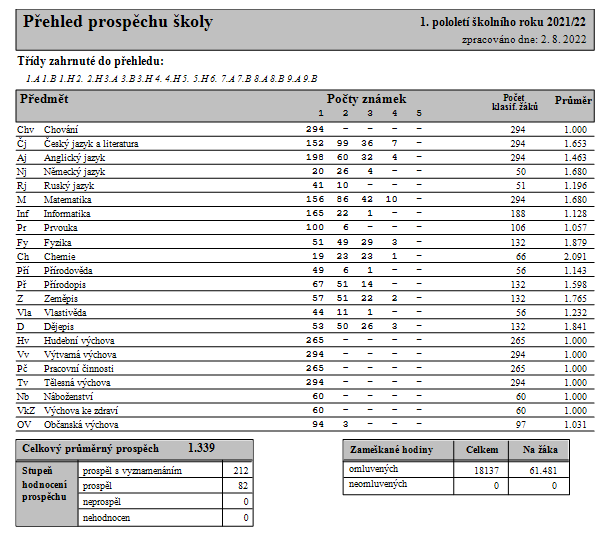 Přehled prospěchu školy na konci 2. pololetí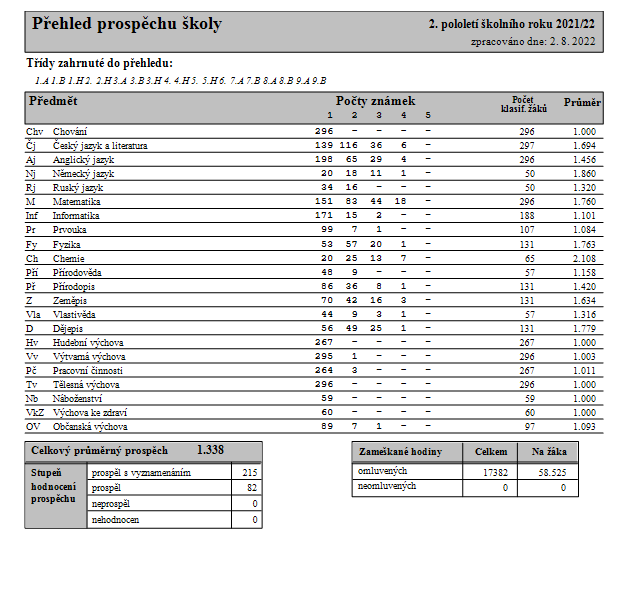 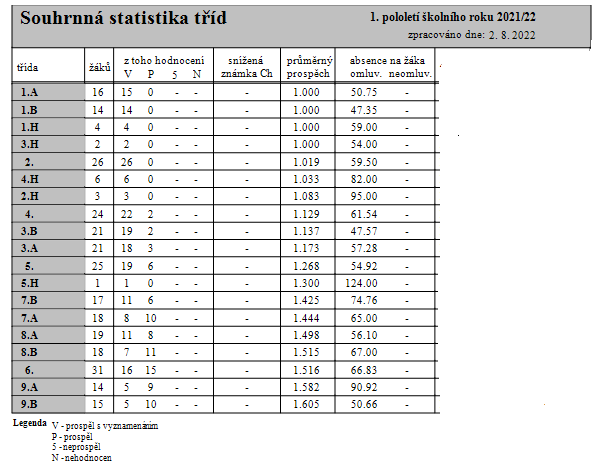 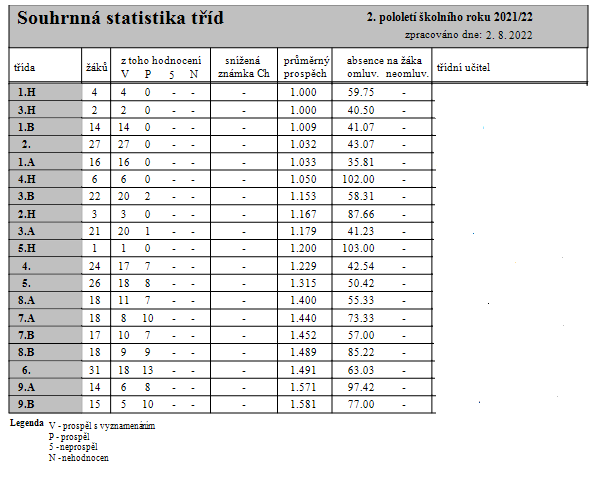 1. Základní údaje o škole1. Základní údaje o škole1.1 školanázev školyZákladní škola a Mateřská škola Mosty u Jablunkova 750, příspěvková organizaceadresa školyMosty u Jablunkova 750, 739 98právní formapříspěvková organizaceIČO75029901IZO600134008identifikátor školy102092133vedení školyředitel: Mgr. Kamil Bula
statutární zástupce ředitele:
Mgr. Veronika Sikorová
zástupce ředitele pro mateřské školy:
Jana Genčevovákontakttel.:        558 367 614  
e-mail:   skola@zsmostyujablunkova.cz
web:       http://zsmostyujablunkova.cz1.2 zřizovatelnázev zřizovateleObec Mosty u Jablunkova adresa zřizovateleMosty u Jablunkova 800, 73998 kontakttel.: 558 337 911 
e-mail: obec@mostyujablunkova.cz1.3  součásti školykapacitaMateřská škola Mosty + MŠ Hrčava           149Základní škola Mosty + ZŠ Hrčava           380Školní družina Mosty u Jablunkova + Hrčava          120Školní jídelna ZŠ Mosty + školní jídelny MŠ Mosty + školní jídelna Hrčava           578Součást školyPočet tříd/ odděleníPočet dětí/ žákůPočet dětí/žáků na tříduMateřská škola-Hrčava177Mateřská škola-Mosty613121,831. stupeň ZŠ Hrčava
1. stupeň ZŠ Mosty  1
716
14516
20,712. stupeň ZŠ Mosty 713118,71Školní družina Mosty (k 30.10.2021)Školní družina Hrčava31891429,6714Školní jídelna ZŠ (k 30.10.2021)X223XŠkolní jídelna ZŠ a MŠ HrčavaX23XŠkolní jídelna MŠ MostyX150XKomentář:  Od 1. 1. 2015 patří ke škole i odloučené pracoviště na Hrčavě. Od 1.9.2019 patří ke škole i odloučené pracoviště mateřských škol Mosty u Jablunkova 388, 484, 788. Na základě usnesení zastupitelstva obce č. 6/97 ze dne 5. 6. 2019 dochází s účinností od 1. 9. 2019 ke sloučení příspěvkových organizací obce, a sice Základní školy a mateřské školy Mosty u Jablunkova 750, a Mateřské školy Mosty u Jablunkova, Střed 788, příspěvková organizace, identifikační číslo 750 29 928, sídlem Mosty u Jablunkova – Střed 788, PSČ 739 98, přičemž přejímající organizací je Základní škola a mateřská škola Mosty u Jablunkova 750, příspěvková organizace, identifikační číslo 750 29 901, sídlem Mosty u Jablunkova č. p. 750, PSČ 739 98.Všechny údaje jsou uvedeny k 30.9.2021, pokud není uvedeno jinak.1.5 Údaje o školské radě1.5 Údaje o školské raděČlenové školské rady (od 1.7.2021):                                           za zákonné zástupce  Pavla Gajová Tauferová                                         za ped. pracovníkyMgr. Kamila Szotkowská – předseda školské rady                                        za zřizovateleRomana Follnerová 1.6 Materiálně-technické podmínky školy (stav k 30.9.2021)1.6 Materiálně-technické podmínky školy (stav k 30.9.2021)Učebny, hernyZŠ (ZŠ Mosty, ZŠ Hrčava):15 kmenových učeben, ve všech kmenových učebnách je interaktivní tabule nebo dataprojektor, 4 učebny pro družinuMŠ (MŠ Mosty, MŠ Hrčava): 7 kmenových učeben, 2 učebny s interaktivní tabulí.Odborné učebny, knihovna1 multimediální učebna, 1 polytechnická učebna, 1 jazyková učebna, 1 odborná učebna fyziky a chemie, učebna pro přípravu pokrmů, učebna – dílny, venkovní učebna, žákovská- učitelská knihovna. Odpočinkový areál, zahrada, hřištěŽáci z družiny využívají tělocvičnu a hřiště.Děti z MŠ využívají školní zahrady a hřiště.Sportovní zařízeníŽáci využívají tělocvičnu. Je používána vlastní tělocvična a částečně i Sokolovna, k dispozici je žákům také hřiště TJ Sokol Mosty. Na Hrčavě je k dispozici herna a víceúčelové hřiště. Děti v MŠ využívají školní zahrady a hřiště.Dílny a pozemkyOdborná učebna – dílny, edukační zahrada společně s pozemkyŽákovský nábytekTřídy ZŠ a MŠ jsou vybaveny novějším nábytkem, který zohledňuje výškové rozdíly žáků. Vybavení učebními pomůckami, hračkami, sportovním nářadím apod.ZŠ i MŠ jsou dobře vybaveny učebními pomůckami, hračkami i sportovním nářadím,které jsou průběžně během školního roku podle potřeby doplňovány.Vybavení žáků učebnicemi a učebními textyVšichni žáci jsou vybaveni učebnicemi a pracovními sešity. Postupně jsou doplňovány a obměňovány učebnice. Vybavení kabinetů, laboratoří a učeben pomůckamiPomůcky a učebnice, jakožto i další zařízení a vybavení pro výuku jsou pravidelně obměňovány dle potřeb a finančních možností školy. Vybavení školy audiovizuální a výpočetní technikouV multimediální učebně 24 žákovských počítačů, v polytechnické učebně 30 počítačů. Jazyková učebna vybavena 24 sluchátky. V odborné učebně fyziky a chemie mají žáci k dispozici 6 notebooku. Na Hrčavě je 5 počítačů pro žáky + interaktivní televize.Ve všech kmenových učebnách je interaktivní tabule nebo dataprojektor.V MŠ je jedna interaktivní televize. Školní kuchyněŠkolní kuchyně odpovídají současným požadavkům.Komentář:  Rekonstrukce pavilónu 1. stupně (stavební úpravy ZŠ) byla dokončena 1.10.2020. KódObor vzděláníPoznámkyZařazené ročníky79-01-C/01Základní školaRámcový vzdělávací program pro základní vzdělávání1,2,3,4,5,6,7,8,9Vzdělávací programZařazené ročníkyŠVP pro základní vzdělávání zpracovaný podle RVP ZV č. 2– srpen 2013 (včetně všech dodatků)1,2,3,4,5,6,7,8,9	ŠVP MŠ Medvídkova škola (Hrčava)MŠ – 1,2,3ŠVP MŠ Zvířátka objevují svět (Mosty u Jablunkova)MŠ – 1,2,3,4Počet pracovníků celkem ZŠ MostyPočet pracovníků celkem ZŠ a MŠ Hrčava Počet pracovníků celkem MŠ Mosty38723Počet učitelů ZŠ MostyPočet učitelů ZŠ Hrčava23 (z toho 1 na MD)2Asistentka pedagoga v ZŠ3Asistentka pedagoga v MŠ2Asistentka pedagoga v MŠ - Hrčava0Počet vychovatelů ŠD Mosty Počet vychovatelů ŠD Hrčava 31Počet pedagogů MŠ Mosty12Počet pedagogů MŠ Hrčava1Počet správních zaměstnanců ZŠ a MŠ MostyPočet správních zaměstnanců ZŠ a MŠ Hrčava121Počet správních zaměstnanců ŠJ ZŠ a MŠ Mosty Počet správních zaměstnanců ŠJ Hrčava101Pedagogičtí pracovníciFunkceÚvazek.Rok narozeníStupeň vzděláníředitel1,01980VŠzástupce ředitele ZŠ1,01984VŠzástupce ředitele MŠ1,01961SŠZŠ Mosty 1.st. Učitel/-ka1,01961VŠUčitel/-ka1,01963VŠUčitel/-ka1,0 1968VŠUčitel/-ka1,01974VŠUčitel/-ka1,01977VŠUčitel/-ka1,01979VŠUčitel/-ka1,01984VŠUčitel/-ka 1,01986VŠAsistent/-ka pedagoga0,88751973SŠAsistent/-ka pedagoga0,63751982VŠAsistent/-ka pedagoga0,88751988SŠŠkolní asistent0,41995VŠZŠ Mosty 2.stUčitel/-ka1,01963VŠUčitel/-ka1,01968VŠUčitel/-ka1,01975VŠUčitel/-ka0,77271977VŠUčitel/-ka1,01979VŠUčitel/-ka1,01980VŠUčitel/-ka1,01982VŠUčitel/-ka1,01988VŠUčitel/-ka1,01990VŠUčitel/-ka1,01990VŠUčitel/-ka0,63631995VŠŠD MostyVychovatel/-ka0,811970SŠVychovatel/-ka 0,811970SŠVychovatel/-ka 0,71251968SŠZŠ HrčavaVedoucí učitel/-ka1,01974VŠUčitel/-ka0,72721988VŠŠkolní asistent0,31962SŠMŠ HrčavaUčitel/-ka1,01981SŠŠD HrčavaVychovatelka0,3211988VŠMŠ MostyUčitel/-ka1,01961SŠUčitel/-ka1,01964SŠUčitel/-ka1,01966SŠUčitel/-ka1,01967SŠUčitel/-ka1.01973VŠUčitel/-ka1,01974VŠUčitel/-ka1,01985SŠUčitel/-ka0,48381986SŠUčitel/-ka0,48381987VŠUčitel/-ka1,01990VŠUčitel/-ka1,01993SŠAsistent pedagoga1,01974SŠAsistent pedagoga1,01984SŠŠkolní asistent 0,81979SŠOstatní pracovníciFunkceÚvazekRok narozeníŠJvedoucí ŠJ1,01964Kuchař/-ka1,01960Kuchař/-ka1,01966Kuchař/-ka0,811963Kuchař/-ka0,551993správní zaměstnanciHlavní a mzdová účetní1,01980Účetní0,81969Sekretář/-ka       0,851983Uklízeč/-ka0,881969Uklízeč/-ka0,881972Uklízeč/-ka0,801981Školník/-ce1,01976Ostatní pracovníciFunkceÚvazekRok narozeníŠJKuchař/-ka0,751970Provozní ŠJ (DPP)0,151970správní zaměstnanciUklízečka0,651966Ostatní pracovníciFunkceÚvazekRok narozeníŠJvedoucí ŠJ1,01971Kuchař/-ka0,951983Kuchař/-ka1,01977Kuchař/-ka0,81984Kuchař/-ka0,881979Kuchař/-ka0,141986správní zaměstnanciUklízeč/-ka0,81967Uklízeč/-ka0,81966Uklízeč/-ka0,81962Uklízeč/-ka1,01964Uklízeč/-ka0,61986počet prvních tříd v roce 2021/2022počet dětí přijatých do prvních třídz toho počet dětí starších 6 ti let (nástup po odkladu)Počet odkladů pro školní rok 2021/2022  2 + 1 spoj. Hrčava3426Druh postižení :RočníkPočet žákůSluchové postiženíZrakové postiženíS vadami řeči3.16.1Tělesné postižení1.2S kombinací postiženíSe zdravotním postižením dg. PAS5.1Se sociálním znevýhodněnímS vývojovými poruchami učení3.4.5.7.8.9.321             331S vývojovými poruchami chování 5.9.11S lehkým mentálním postiženímŽák s identifikací MN4.1celkem21rozvrh hodin (psychohygiena)Rozvrh hodin byl sestaven podle zásad psychohygieny. Na 1.-4.vyuč. hodinu byly až na výjimky zařazovány předměty Čj a M, AJ. Výchovy byly zařazeny zejména na poslední vyučovací hodiny. Byl vytvořen rozvrh hodin pro distanční výuku žáků.vzdělávání žáků se speciálními vzdělávacímipotřebamiIntegrovaní žáci byli vzdělávání dle doporučení Pedagogicko-psychologické poradny.Na škole působili (na konci školního roku 2021/2022 tři asistenti pedagoga v ZŠ a dva asistenti pedagoga v MŠ). vzdělávání mimořádně nadaných žákůMimořádně nadaní žáci: Pedagogicko-psychologickou poradnou byl potvrzen jeden žák. Škola se dlouhodobě věnuje talentovaným žákům, kteří se zapojují do různých soutěží nebo mimoškolních činností.informační systém vůči žákům a rodičůmInformace rodičům žáků byly předávány prostřednictvím školních zápisníků, systému Bakaláři, webových stránek, e-mailů, třídních schůzek, písemných informací, telefonicky, popř. výzvou k návštěvě školy. Žáci byli informováni ústně nebo písemně prostřednictvím třídních učitelek anebo vedení školy.Systém Bakaláři – akce, suplování, rozvrhy, třídní kniha, elektronická žákovská knížka, webový přístup pro rodiče. Školka v mobilu – akce, informace pro rodiče, webový přístup pro rodiče.prevence sociálně-patologických jevůŠkola má zpracované - Minimální preventivní program,  Program proti šikaně. Každý zjištěný projev sociálně-patologických jevů je ihned řešen třídním učitelem, popř. za pomocí výchovného poradce i metodika prevence. Případ je projednáván jednak s žáky, a to buď individuálně, nebo s celou třídou, popř. i se zákonnými zástupci žáka.  klima školyNebylo šetřeno Interakce a komunikace            Ve třídách měli žáci stanovená pravidla komunikace a chování tak, aby se respektovali vzájemně mezi sebou, a aby také respektovali pravidla chování ve vztahu k dospělým. Byli nastaveny pravidla pro distanční výuku na škole. Ne všem žákům se dařilo tato pravidla dodržovat, ale pozitivní bylo, že ostatní žáci je sami upozorňovali na porušení těchto zásad.              Žáci mohli vyjadřovat své názory a byli vedeni k tomu, aby se tak dělo slušným způsobem v duchu vzájemného respektování a akceptování pravidel komunikace. Komunikativní dovednosti byly u žáků rozvíjeny ve všech předmětech, především v hodináchslohu, literární výchovy, ale i naukových předmětech.              V hodinách byla zařazována témata, kde se žáci učili diskusi a argumentaci. početpracovníkůdélka studiainstitucenázev studiaInstitucionální vzdělávání7.1 Studium ke splnění kvalifikačních předpokladůa) Studium v oblasti pedagogických věd13+2UPb) Studium pedagogikyc) Studium pro asistenta pedagogad) Studium pro ředitele a zástupce škol1120 hodinParise) Studium k rozšíření odborné kvalifikace12UP7.2 Studium ke splnění dalších kvalifikačních předpokladůa) Studium pro vedoucí pedagogické pracovníkyb) Studium pro výchovné poradcec) Specializovaná činnost – koordinace v oblasti informačních a komunikačních technologiíd) Specializovaná činnost – tvorba a následná koordinace školních vzdělávacích programůe) Specializovaná činnost – prevence sociálně patologických jevůg) Specializovaná činnost – specializovaná činnost v oblasti enviromentální výchovy7.3 Studium k prohlubování odborné kvalifikace Vedení + správní zaměstnanciFinancování škol aktuálněSpecializované školení pro školské organizace k programu ALFA MZDY AVENSIOSeminář pro vedoucí pracovníky ve školstvíSeminář pro vedoucí pracovníky ve školstvíDaňová e-konference 2021FKSP a další peněžní fondy školských a ostatních zařízení přís. organizacíŠkolení hygienického minima, Zásady SVHP a systém HACCPPříprava občanů v obraně státu pro učiteleVnitřní kontrolní systém školské příspěvkové organizace FKSP a další fondy školských a ostatních příspěvkových organizacíŠkolení pro pokročilé uživatele programu ALFA MZDY VENSIOŘešení mimořádných událostí spojených s agresí na školách a školských zařízeníMajetek v příspěvkových organizacíchAktuální právní problémy ve školstvíRyby a luštěniny – dobré zkušenosti s jejich podávánímPracovní cesty a cestovní náhrady ve školství v příkladech pro rok 2022Seminář s JUDR. PhDr. Jiřím Valentou   Předškolní vzdělávání z pohledu ČŠINovely právních předpisů ve školstvíPodpora s nedostatečnou znalostí českého jazykaŠkolní zralost=dobrý startSborovnaSyndrom vyhoření v pedagogické praxiPrvní pomocMetodické setkání pedagogů ZŠ a MŠ - supervize psychologaATTACHMENTUčiteléHry a interaktivní metody na hodinách cizích jazykůCizí jazyk formou her a zábavného procvičování WocaBeeVolby kariéry v Ostravě, Rozvoj kariérového poradenství na základních školách v ORP Ostrava pro kvalitu a vzděláváníKritické myšlení RWCT- Rozvíjení čtenářské gramotnosti ve školeSpecializované školení pro školské organizace k programu ALFA MZDY AVENSIOKritické myšlení RWCT- Rozvíjení čtenářské gramotnosti ve školeKarel ČapekRozvoj informačního myšlení pro žáky 1. stupněDidaktické hry a jiné činnosti na 1 stupni ZŠAsistent pedagoga u integrovaného žáka s PAS na 1. stupni ZŠIntervenční přístupy k žákům se specifickými poruchami učení a chováníKoordinátor ŠVPSingapurská matematikaInformatické myšlení u žáků 1. stupně ZŠVýuka českého jazyka pro žáky se SVPKamarádíme s azbukouDeskové a karetní hry pro rozvoj matematické gramotnostiCvičení tvůrčího psaní v praxiČtenářské dílny IIJak vyučovat cizí jazyk děti ve věku 4-7 letSváteční – slavíme s kamarády (ruský jazyk)Čtenářské dílny IIIStroj času – Cestujeme v čase za našimi vrstevníkyInformační seminář ke společnému vzdělávání V zajetí sítěSyndrom vyhoření v pedagogické praxiPSPP jako podpůrná opatření pro žáky s SVPTeacher Development CetifikateČtenářská gramotnost 1. stupeňVykročte do 1. ročníku Hravá hudební výchovaInteraktivita Taktik hravě: Nové trendy 1. stupněHravá hudební výchovaČtenářské dílny IIIReflektující týmKritické myšlení (nejen) na hodinách cizích jazykůPříprava občanů v obraně státu pro učiteleSdílení příkladů dobré praxe: Přijímání a začleňování žáků cizincůDigitální technologie 21. století ve výuce cizích jazyků – trendy a ukázky dobré praxeŘešení mimořádných událostí spojených s agresí na školách a školských zařízeníŽák s odlišným mateřským jazykem na ZŠČtenářské dílny I – zavedení do výukyDiskuze v třídních hodinách efektivně a nápaditěMatematika 1. stupně aktivně, názorně a systematicky – webinářZlomové okamžiky v životě dětí na autistickém spektru s psychologem a psychoterapeutem Mgr. Přemyslem MikolášemVzhůru do světa povoláníSetkání s institucemi poskytující prvotní informace o možnostech podnikání a karierového poradenstvíHodnocení žáků-cizinců ve školním roce 2021/22Roleplays in modern language cassroomJal lépe učit češtinu ve 2. a 3. ročník ZŠJednoduše, pomalu a spolu – příspěvek pedagogiky Franze Ketta k aktuálním otázkám vzdělávání s dílnami osbnostně sociálního rozvoje pedagogůDítě s vývojovou dysfázii v běžné MŠPraktická cvičení pro děti s vývojovou dysfáziiSetkání pedagogů a spec. pedagogůÚdaje o významných školních a mimoškolních aktivitáchSpolupráce školy a dalších subjektůŠkola spolupracuje s těmito organizacemi:
Sdružení rodičů a přátel školy Mosty u Jablunkova o.s.,
Školská rada, Pedagogicko-psychologická poradna v Třinci a v Českém Těšíně, SPC Ostrava-Zábřeh, Odbor právní ochrany dětí a mládeže v Jablunkově, Obecní úřad v Mostech u Jablunkova, GOTIC Mosty u Jablunkova, Místní knihovna, IPS ÚP Třinec, Sokol Mosty u Jablunkova, Myslivecké sdružení, Policie ČR, Hasičský záchranný sbor, Medica Třinec, Charita Jablunkov, Střední škola TŽ, SOŠ Jablunkov, ZUŠ Tutti Music Třinec, MAS, MAP Jablunkov, DDM Jablunkov.Významné akce školyAdaptační vycházka 1.a 6. ročníku, Adaptační vycházka ŠD, Muzeum Třineckých železáren a města Třince, Zimní olympiáda, Školní olympijské hra, Radovánky, Vánoční besídky, Besedy de Dni matek, ÚP F-M- webinář k volbě volby povolání.Akce k prevenci sociálně patologických jevůBeseda pro rodiče budoucích prvňáčků „Školní zralost = dobrý start“, třídní schůzky. Schůzka rodičů vycházejících žáků s VP, přednášky PČR, přednáška – Medica Třinec, Horská služba – bezpečnost na horách, protiúrazová prevence, Face Scape – unikni face news, Škola nanečisto pro předškoláky, Zdravá 5, Biologická učebna Třinec – první pomoc, , Dopravní hřistě Jablunkov – BESIP, přednáška – Hospic.Akce k environmentální výchověDen Země – Městský les Jablunkov, Tonda Obal na cestách.Dopravní výchovaVýuka dopravní výchovy probíhala v rámci předmětů Prvouka, Vlastivěda, Český jazyk a další
Žáci 4. ročníku měli 1x praktický výcvik a 1x teoretickou výuku dopravní výchovy, besedy BESIP – dopravní výchova, dodržování pravidel silničního provozu,Kulturní akceTýden knihoven – Knihovna Mosty u Jablunkova, divadelní představení v Těšínském divadle, výchovné koncerty – PZKO Mosty u Jablunkova, koncerty Školní kapelyŠkolní družinaProjektový den – Muzeum TŽ a města Třince, Grafická dílna – U Utěrky, Knihovna Mosty u Jablunkova, Divadelní představení pro MŠ Akce pro rodičeKonzultace R–U – Ž
Přednáška pro rodiče 1. ročníku – „Školní zralost=dobrý start“
Třídní schůzky. Schůzka s rodiči vycházejících žáků s VPPodnájemní smlouvy - tělocvičnaVolejbalPZŠ Mosty PilatesSoukromý subjektNohejbalSoukromý subjektZákladní škola v Mostech u Jablunkova slavila úspěchy žáků i v letošním školním roce. V letošním školním roce 2021/2022 se žáci naší školy zapojili do spousty předmětových a sportovních soutěží a olympiád. Základní škola v Mostech u Jablunkova slavila úspěchy žáků i v letošním školním roce. V letošním školním roce 2021/2022 se žáci naší školy zapojili do spousty předmětových a sportovních soutěží a olympiád. Předmětové:Dějepisná olympiádaZeměpisná olympiádaLogická olympiáda – on-lineMatematická olympiádaMatematický klokanPřírodovědný klokan Olympiáda v českém jazycePangeaRecitační soutěžPythagoriádaMaSoOstatní:Karel čte rád – regionální soutěž MAPPěvecká soutěž - ZpěváčekSportovní:VybíjenáMinikopanáPřehazovanáOVOVÚspěchy10. místo celostátní soutěž Zlatá včela 2022Postup do krajského kola OVOV3. místo okresní kolo Matematická olympiáda12. místo okresní kolo Dějepisná olympiádaPostup do regionálního kola pěvecké soutěže Zpěváček1. místo v soutěži pro předškolní děti Hravý objevitelTřídaNázev:TermínMŠDílničky v GOTIC Mosty u Jablunkova, návštěva knihovny       20. 9. 2021MŠCvičení v přírodě –Trojmezí                                                         1. 10. 2021MŠDrakiáda- společná akce s rodiči                                                   8. 10. 2021MŠMikuláš                                                                                          6. 12. 2021MŠTříkrálové koledování občanům Hrčavy                              6. 1.-7. 1. 2022MŠZimní olympiáda                                                                           14. 2. 2022MŠKino Mír a Jablunkov a DDM-trampolíny                                    24. 2. 2022MŠKarneval                                                                                          1. 3. 2022MŠGrafická dílna „Uutěrky“ u Krkošků- Návsí                                 23. 3. 2022MŠPříprava svačinky-pečení pizzy                                                       5. 4. 2022MŠDen maminek                                                                                13. 5. 2022MŠŠkolní výlet- Pulgruň                                                                    20. 5. 2022MŠJízda na poníkovi v rámci DNE DĚTÍ                                          30. 5. 2022MŠPřednáška s Tondou-obalem                                                         14. 6. 2022MŠRozloučení se školním rokem                                                       24. 6. 2022MŠLoučení s předškoláky                                                                   29. 6. 2022TřídaNázev Termín2021září - říjenZŠSlavnostní zahájení školního roku 2021/2022, pasování prvňáčků  1.záříZŠLetní kino-Králíček Petr21.záříZŠCvičení v přírodě-nejvýchodnější bod Bukovce26. říjenlistopad - prosinecZŠMikuláš - pečení  6.prosinecZŠPředvánoční čas – zvyky, tradice, hostina pro zvířátka v lese22.prosinec2022leden - únorZŠZimní olympiáda-boby, běh ve sněhu s překážkou23.únorZŠLyžařský výcvik – 4.- 5.ročník SKIAREÁL Mosty + sport. dopoledne7.-11.únorZŠRecitační soutěž25.únorZŠVýtvarná soutěž „Z pohádky do pohádky“25. únorbřezen - dubenZŠKarnevalové dopoledne-průvod obcí, soutěže1.březenZŠMatematická soutěž Klokan21. březenZŠBeseda s policisty-prevence12. dubenZŠZápis do 1. ročníku12. dubenZŠArcheopark Chotěbuz–exkurze 4. a 5. ročník13. dubenZŠPlavání – předškoláci, 2. – 3. ročník19.4.-21.6.(úterý)květen - červenZŠVýchovný koncert + knihovna Třinec4. květenZŠŠkolní výlet Štramberk18. květenZŠDen maminek-kulturní vystoupení20. květenZŠDen dětí – koníci, beseda o chovu koní, projížďka,  (OÚ Hrčava)30. květenZŠOlympiáda-(běh, hod, skok) Mosty 3. červenZŠSlavnostní ukončení školního roku 2021/2022Rozloučení s 5.třídou30.červenAkce navícZŠRodiče vítání ve výuce žáků 1.třídy8. dubenZŠSbírka potravin pro Ukrajinu6. květenZŠNávštěva dětí z MŠ ve vyučování 1.třída7. dubenZŠRozloučení se školním rokem 2021/2022 – SRPDŠ (soutěže)24. červenVe školním roce 2021/2022 nebyla provedena kontrola ČŠI.Byla provedena 6.5.2022 kontrola plateb pojistného na veřejné zdravotní pojištění a dodržování ostatních povinností plátce pojistného – VZP ČR. Nebyli zjištěny splatné závazky vůči VZP ČR ani jiné evidenční nedostatky.Byla provedena prověrka BOZP 29.4.2022 osobou odborně způsobilou v BOZP a PO panem A.K.. Nebyly zjištěny nedostatky.Byla provedena kontrola Krajskou hygienickou stanicí Moravskoslezského kraje dne 2.5.2022 na odloučeném pracovišti Hrčava 85. Nebyly zjištěny nedostatky.